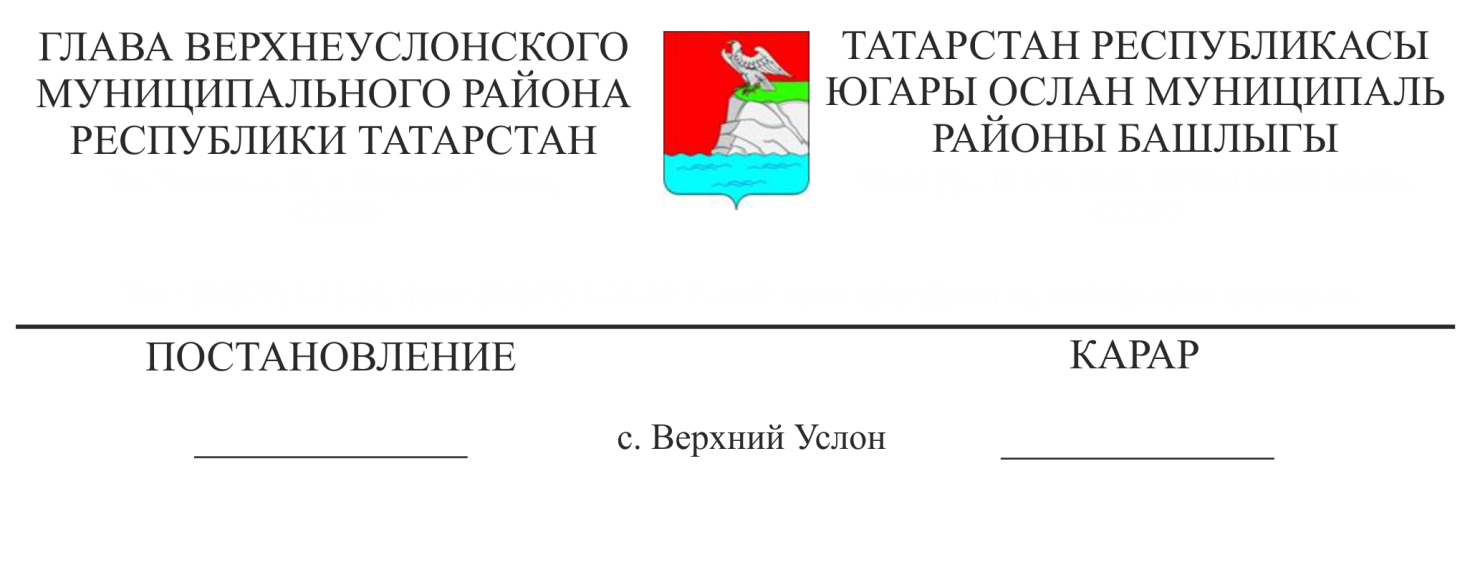 Татарстан Республикасы Югары Ослан муниципаль районы Советында хезмәт мәгълүматлары белән   мөгамәлә тәртибе турында Нигезләмәне раслау хакындаТатарстан Республикасы Министрлар Кабинетының "Татарстан Республикасы дәүләт хакимияте башкарма органнарында таралу чикләнгән хезмәт мәгълүматлары белән мөгамәлә тәртибе турында Нигезләмәне раслау хакында" 2017 ел, 12 декабрь, 975 нче карарының 3 нче пунктын үтәү йөзеннәнКАРАР БИРӘМ:1. Татарстан Республикасы Югары Ослан муниципаль районы Советында таралышы чикләнгән хезмәт мәгълүматы белән мөгамәлә тәртибе турындагы Нигезләмәне расларга (1 нче Кушымта).      2. Әлеге карарның үтәлешен контрольдә тотуны Татарстан Республикасы Югары Ослан муниципаль районы Советы аппараты Җитәкчесенә йөкләргә.Югары Ослан муниципаль районы Башлыгы	М.Г. ЗиатдиновТатарстан Республикасы Югары Ослан муниципаль районы Башлыгының «__»___2018 ел №___  карарына                             1 нче Кушымта ТАТАРСТАН РЕСПУБЛИКАСЫ ЮГАРЫ ОСЛАН МУНИЦИПАЛЬ РАЙОНЫ СОВЕТЫНДА ХЕЗМӘТ МӘГЪЛҮМАТЛАРЫ БЕЛӘН МӨГАМӘЛӘ  ТӘРТИБЕ ТУРЫНДА НИГЕЗЛӘМӘ                                                    Гомуми нигезләмәләр1. Әлеге Нигезләмә Татарстан Республикасы Югары Ослан муниципаль районы Советында дәүләт серен тәшкил итүче белешмәләргә кертелмәгән, таралу чикләнгән хезмәт турындагы мәгълүматны үз эченә алган документлар, эшләр, басмалар һәм башка матди мәгълүмат чыганаклары, шул исәптән фото -, кино -, видео - һәм аудиопленка, машина йөртүчеләрнең (алга таба - документлар) белән мөгамәлә  тәртибен билгели.2. Таралу чикләнгән хезмәт мәгълүматларына  Татарстан Республикасы Югары Ослан муниципаль районы Советы эшчәнлегенә таралуга хезмәт ихтыяҗы таләп ителә торган чикләү кагылышлы мәгълүмат, шулай ук федераль законнар нигезендә керү чикләнгән Татарстан Республикасы Югары Ослан муниципаль районы Советына кергән яшерен булмаган мәгълүмат карый.3. Таралу чикләнгән мәгълүматка кертелә алмый: җирле үзидарә органнарының, оешмаларның, иҗтимагый берләшмәләрнең хокукый статусын, шулай ук гражданнарның хокукларын, ирекләрен һәм бурычларын, аларны гамәлгә ашыру тәртибен билгели торган норматив хокукый актлар;торак пунктларның, гражданнарның һәм гомумән халыкның, шулай ук җитештерү объектларының иминлеген тәэмин итү өчен кирәкле булган гадәттән тыш хәлләр, куркыныч табигать күренешләре һәм процесслар, экологик, гидрометеорология, гидрогеологик, демографик, санитар-эпидемиологик һәм башка мәгълүматлар;Татарстан Республикасы Югары Ослан муниципаль районы Советы структурасының Тасвирламасы, аның функцияләре, эшчәнлек юнәлешләре һәм формалары, шулай ук аның адресы;билгеләнгән тәртиптә каралган гражданнар һәм юридик затларның гаризалары һәм мөрәҗәгатьләре буенча карарлар;бюджет үтәлеше һәм башка дәүләт ресурсларыннан файдалану, икътисад торышы һәм халык ихтыяҗлары турында мәгълүматлар;Татарстан Республикасы Югары Ослан муниципаль районы Советының гражданнарның хокукларын, ирекләрен һәм бурычларын тормышка ашыру өчен кирәкле ачык фондларда китапханәләр һәм архивлар туплана торган документлар.4. Татарстан Республикасы Югары Ослан муниципаль районы Советы Аппараты җитәкчесе (аның вазыйфаларын башкаручы зат) (алга таба - җитәкче) үз компетенциясе чикләрендә билгели:башка органнар һәм оешмаларның таралуы чикләнгән хезмәт мәгълүматын тапшыру тәртибен;таралу чикләнгән мәгълүмат чыганакларыннан "Хезмәттән файдалану өчен" тамгасын төшерү тәртибен;Татарстан Республикасы Югары Ослан муниципаль районы Советында, шулай ук аның карамагындагы оешмаларда таралу чикләнгән хезмәт мәгълүматын яклауны оештыруны.5. Таралу чикләнгән хезмәт турындагы мәгълүматны үз эченә алган документларда "Хезмәттән файдалану өчен" ("ДСП") тамгасы куела.6. "Хезмәттән файдалану өчен" тамгасын кую турындагы Карар Татарстан Республикасы Югары Ослан муниципаль районы Советының гомуми бүлек башлыгы тарафыннан кабул ителә. Мәгълүматны чикләнгән таралу разрядына кертү яки кертмәү турында Карар кабул иткән вазыйфаи затлар моның өчен шәхси җаваплылык тота.7. Татарстан Республикасы Югары Ослан муниципаль районы Советы бетерелгән очракта алга таба таралышсыз хезмәт мәгълүматыннан файдалану турында карар тиешле ликвидацияләү Комиссиясе тарафыннан кабул ителә.Таралу чикләнгән хезмәт мәгълүматын үз эченә алган документлар белән эш итү тәртибе1. "Хезмәт кулланылышы өчен" тамгасы таралу чикләнгән хезмәт мәгълүматын үз эченә алган документларда һәм нөсхәнең номеры документның беренче битенең югары почмагында, басманың титул битендә, шулай ук мондый документларга озату хатының беренче битендә күрсәтелә.Һәр нөсхәнең беренче бите әйләнешендә таралышы чикләнгән хезмәт мәгълүматын үз эченә алган документның сул як түбән почмагында документ башкаручының фамилиясе, инициаллары һәм телефоны, документны булдыру (бастыру) датасы күрсәтелә.2. Таралу чикләнгән хезмәт мәгълүматын үз эченә алган документларның хәрәкәтен кабул итү, теркәү һәм исәпкә алу Татарстан Республикасы Югары Ослан муниципаль районы Советының гомуми бүлек башлыгы тарафыннан гамәлгә ашырыла. Документлар таралу чикләнгән мәгълүматны яклау буенча кирәкле таләпләрне үтәп, Татарстан Республикасы электрон документлар әйләнешенең бердәм ведомствоара системасында теркәлә, шулай ук таралу чикләнгән хезмәт мәгълүматын үз эченә алган документларны исәпкә алу журналында теркәлә (таралышы чикләнгән электрон чыганакларны исәпкә алу журналында) (алга таба - исәпкә алу журналы). Документлар хәрәкәтен исәпкә алу (арткан документларны исәпкә алу) әлеге Нигезләмәнең кушымтасына ярашлы рәвештә исәпкә алу журналында чагылдырыла.3. Таралу чикләнгән хезмәт мәгълүматын үз эченә алган төзелгән һәм имзаланган документлар:теркәү өчен Татарстан Республикасы Югары Ослан муниципаль районы Советының гомуми бүлеге башлыгына тапшырыла, черновиклар шул ук вакытта юк ителә;башка хезмәт хәбәрчеләреннән аерым исәпкә алына; документының теркәү номерында "ДСП" индексының теркәлү номеры белән теркәлә;башкаручыларга җитәкче резолюциясе нигезендә исәп журналында язу өчен тапшырыла;фельдъегер элемтәсе, заказлы яки кыйммәтле почта җибәрүләре, курьер ташу белән яңадан җибәрелә;җитәкченең резолюциясе нигезендә генә тиражлана;бикләнә торган шкафларда (ящикларда, саклагычларда) саклана;эш тәмамланганнан соң Татарстан Республикасы Югары Ослан муниципаль районы Советының гомуми бүлек башлыгына бу турыда белешмәләрне исәпкә алу журналында чагылдырып тапшырыла.4. Күбәйтелгән документларны исәпкә алу нөсхәләп  гамәлгә ашырыла.5. Гамәли әһәмиятен югалткан һәм тарихи кыйммәтләре булмаган "Хезмәт файдалану өчен" тамгасы булган документларны юк итү акт буенча башкарыла.6. Таралу чикләнгән хезмәт мәгълүматын үз эченә алган документларны исәпкә алу өчен җаваплы хезмәткәр алмашканда, әлеге документларны кабул итү-тапшыру акты төзелә, ул җитәкче тарафыннан раслана.7. Таралу чикләнгән хезмәт мәгълүматын үз эченә алган документларның булу-булмавын тикшерү җитәкче боерыгы (күрсәтмәсе) белән билгеләнә торган комиссия тарафыннан елга бер тапкыр үткәрелә. Комиссия составына таралу чикләнгән хезмәт мәгълүматын үз эченә алган документларны исәпкә алу һәм саклау өчен җаваплы хезмәткәрләр кертелә. Тикшерү нәтиҗәләре акт белән рәсмиләштерелә.8. Таралу чикләнгән хезмәт мәгълүматын үз эченә алган документларны югалту фактлары буенча хезмәт тикшерүе үткәрелә.9. Югалган документлар, эшләр һәм "Хезмәт файдалану өчен" тамгасы булган басмалар өчен акт төзелә, аның нигезендә исәпләү журналларында тиешле билгеләр ясала.Таралу чикләнгән хезмәт мәгълүматын үз эченә алган документлар белән эш итү тәртибен бозган өчен җаваплылык    1. Теркәү, исәпкә алу, тарату һәм адресатка җиткерү, шулай ук "Хезмәт файдалану өчен" тамгасы булган документларны саклау өчен җаваплылык Татарстан Республикасы Югары Ослан муниципаль районы Советының гомуми бүлеге җитәкчесенә йөкләнә.     2. Таралу чикләнгән хезмәт мәгълүматын тараткан, шулай ук мондый мәгълүматны үз эченә алган документлар белән эш итү тәртибен бозган өчен Татарстан Республикасы Югары Ослан муниципаль районы Советы хезмәткәрләре дисциплинар яки законнарда каралган башка җаваплылыкка тартыла.Татарстан Республикасы Югары Ослан муниципаль районы Советында таралышы чикләнгән хезмәт мәгълүматлары белән  мөгамәләтәртибе турында Нигезләмәгә КушымтаФормаТарату чикләнгән хезмәт мәгълүматын үз эченә алган керүче документларны исәпкә алу журналы (“Хезмәттән файдалану өчен " тамгасы белән документлар)Тарату чикләнгән хезмәт мәгълүматын үз эченә алган чыгучы  документларны исәпкә алу журналы (“Хезмәттән файдалану өчен " тамгасы белән документлар)Тарату чикләнгән хезмәт мәгълүматын үз эченә алган электрон йөртүчеләрне исәпкә алу документларын исәпкә алу журналы (“Хезмәттән файдалану өчен " тамгасы белән документлар)Тәртип исәпкә алу номерыТеркәлү датасыКерү. NИмзаланганЭкземплярлар саныБитләр саныЭкземпляр NАдресатРезолюция буенча җибәрүРезолюция буенча җибәрү Алу турында дата/номеры һәм реестрның номерыИскәрмәТәртип исәпкә алу номерыТеркәлү датасыКерү. NИмзаланганЭкземплярлар саныБитләр саныЭкземпляр NАдресатЭкземпляр NАдресат Алу турында дата/номеры һәм реестрның номерыИскәрмә123456789101112Тәртип исәпкә алу номерыТеркәлү датасыКерү. NИмзаланганЭкземплярлар саныБитләр саныЭкземпляр NАдресатАлу турында дата/номеры һәм реестрның номерыИскәрмә12345678910Исәп NИсәпкә алу датасыТибыКүләмеУникаль идентификаторБирү датасыалучының ФИО,  имзасыбирүченең ФИО, имзасыЙөртүчене юк итү турында билге123456789